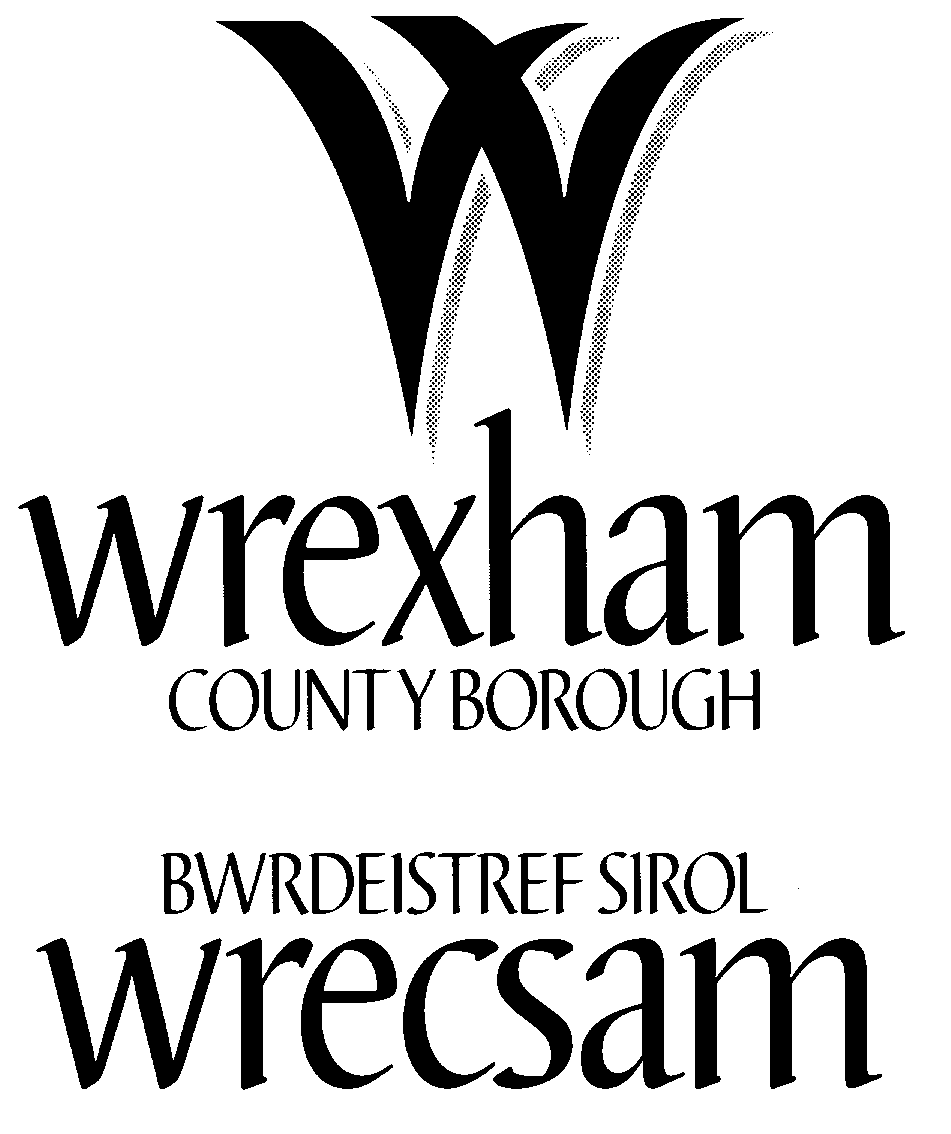 GWASANAETHAU GOFAL CYMDEITHASOLGWASANAETH GWYBODAETH I DEULUOEDD WRECSAMSWYDD-DDISGRIFIADTeitl y Swydd:	Cynorthwy-ydd GwybodaethCyflog:		Graddfa G05 	Oriau gweithio: 	37 awr yr wythnosYn atebol i’r:	Rheolwr Tîm Cynorthwyol – Gwasanaeth Gwybodaeth i Deuluoedd WrecsamPwrpas y Swydd:	Helpu i ddarparu gwasanaeth gwybodaeth cynhwysfawr i’r cyhoedd ar gyfer yr holl wasanaethau a ddarperir i blant a phobl ifanc ym Mwrdeistref Sirol Wrecsam. PRIF DDYLETSWYDDAU A CHYFRIFOLDEBAUDelio gydag ymholiadau gan rieni, gofalwyr, gweithwyr proffesiynol ac unigolion eraill am ofal plant a gwasanaethau eraill ar gyfer plant a phobl ifanc ym Mwrdeistref Sirol Wrecsam. Sicrhau bod yr holl ymholiadau yn cael eu trin yn effeithlon ac effeithiol yn unol â pholisïau a gweithdrefnau’r gwasanaeth.Diweddaru cronfa ddata’r gwasanaeth a’r ffeiliau gwybodaeth yn unol â’r Strategaeth Wybodaeth a’r protocol gydag Arolygiaeth Gofal Cymru.Sicrhau bod gan ddefnyddwyr gwasanaeth fynediad cyfartal at y gwasanaeth a bod y gwasanaeth yn wrthrychol a diduedd a bod bob ymholiad yn cael ei drin yn gyfrinachol.Ymgymryd â thasgau gweinyddol yn ôl yr angen. Ymgymryd ag unrhyw dasg arall sy’n berthnasol i nodau ac amcanion y gwasanaeth yn unol â chais y rheolwr. Manylion Am Yr Unigolyn*Rhaid gallu mesur pob un o'r gofynion a bennir. Nodwch sut y bydd ymgeiswyr yn cael eu hasesu i bennu a ydynt yn bodloni’r gofynion:Teitl y Swydd:Cynorthwy-ydd GwybodaethRhif Gwerthuso Swydd990GraddfaG05 GofynionHanfodolDymunolMesurir drwy*Cymwysterau a phrofiadO leiaf 5 TGAU Gradd C neu uwch, neu gyfwerth√TProfiad o wasanaeth cwsmer√FfG/CGwybodaeth ArbenigolGwybodaeth am y sector gofal plant a materion plant√FfG/CSgiliau Ymarferol a DeallusolGallu cyfathrebu yn Gymraeg√T/CGallu defnyddio pecynnau Microsoft Office a’r rhyngrwyd√FfG/CGallu defnyddio cronfeydd data√FfG/CGallu gweithio dan bwysau a chadw at derfynau amser√FfG/CSgiliau gweinyddu a threfnu ardderchog√FfG/CGallu gweithio fel rhan o dîm a heb oruchwyliaeth uniongyrchol√FfG/CGallu addas i drefniadau a gweithdrefnau newydd√FfG/CRhinweddau PersonolPersonoliaeth cadarnhaol, brwdfrydig a hyblyg√FfG/CSgiliau rhyngbersonol a chyfathrebu da√FfG/CGallu delio gyda materion trallodus, cynhennus a sensitif√FfG/CCydraddoldeb Gwybodaeth am gydraddoldeb ac amrywiaeth ac ymrwymiad iddynt√FfG/CDealltwriaeth o bwysigrwydd y Gymraeg a diwylliant Cymru√FfG/CFfGFfurflen Gais am SwyddTTystysgrif CymhwysterCCyfweliadPPrawf